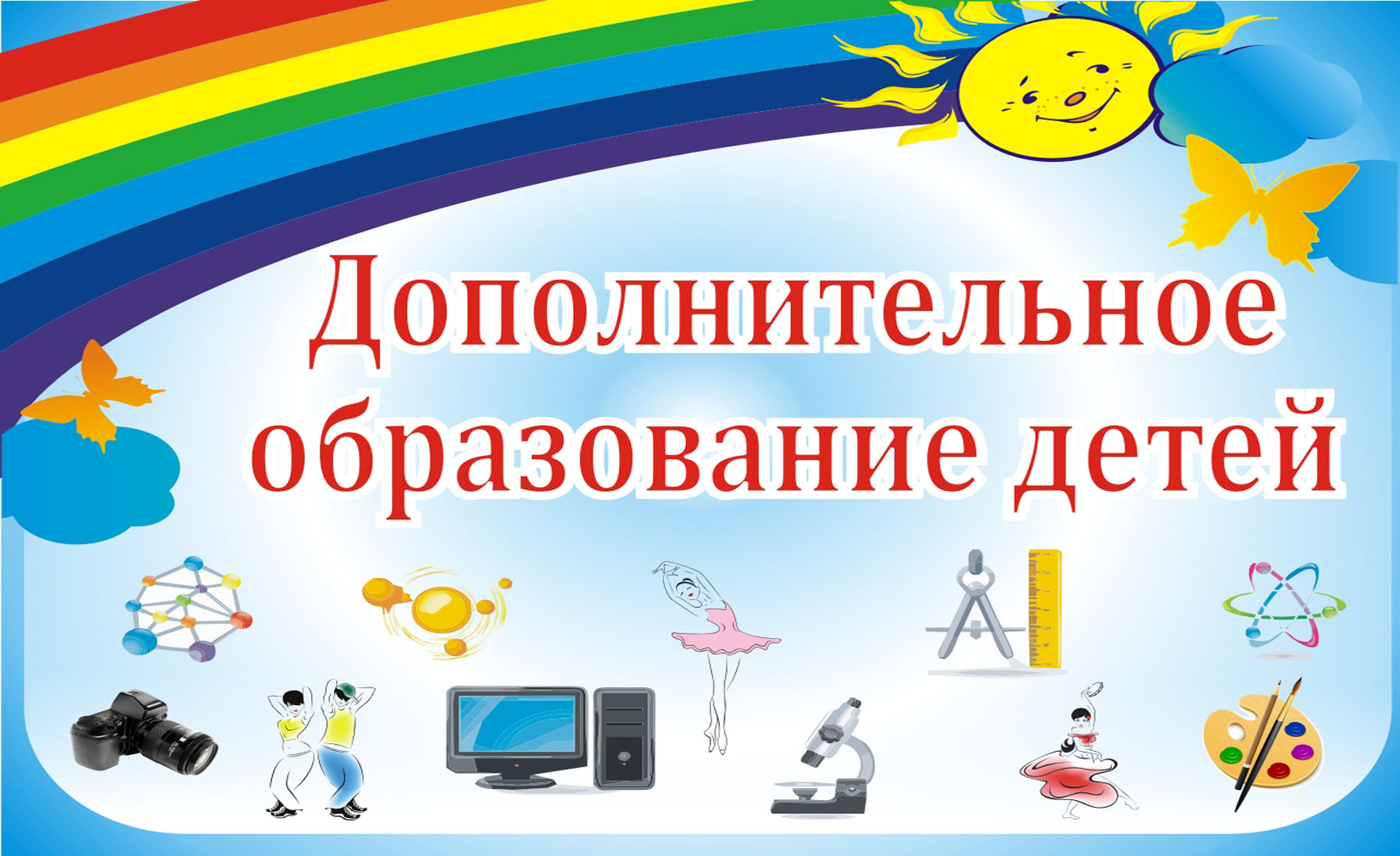 Режим работы коллективов ДООПв 2023-2024 учебном году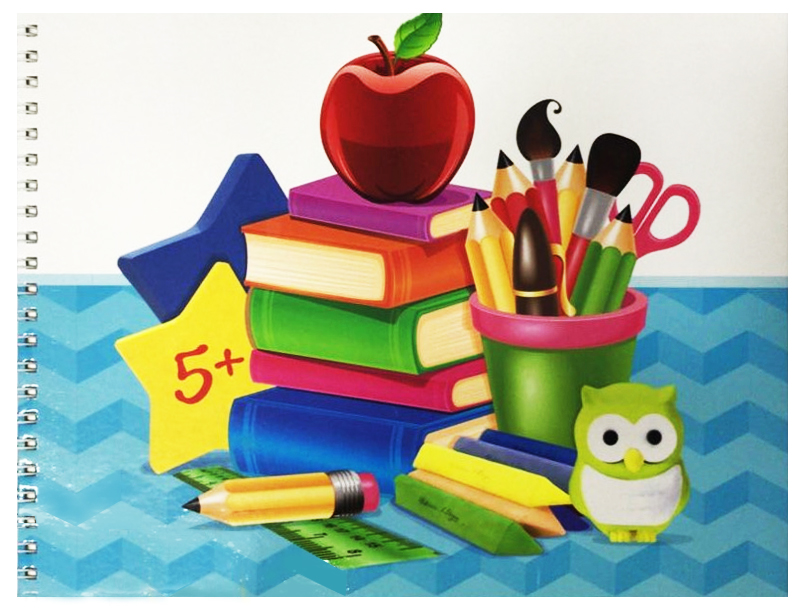 Название ДООПФИО преподавателяДень неделиВремя занятий«ЗD-моделирование»Ахмадалиев БахромМухтор углиПонедельник12.35-13.15«Робототехника»Ахмадалиев БахромМухтор углиВторник12.35-13.15«Оператор беспилотных авиасистем»Ахмадалиев БахромМухтор углиСреда12.35-13.15«Шахматы»Андреев Сергей ЕвгеньевичПонедельникчетверг12.35-13.15НВПКозинов Дмитрий ВладимировичПонедельник14.05-14.45«Волшебный мир оригами»Горбачева Татьяна НиколаевнаСреда11.45-12.25Фольклорный ансамбльТолмачева Валентина ФедоровнаВторник12.35-13.15«Мировая художественная культура»Радио Татьяна АлександровнаПонедельник13.20-14.00«Литература и кино»Схабицкая София ВалерьевнаПонедельник14.05-14.45«Художественное слово»Бодакова Дарья ЮрьевнаСреда14.05-14.45«Мастерство без границ»Тихоненко Ольга АлександровнаЧетверг11.45-13.15«Мы вместе»Тихоненко Ольга АлександровнаВторник11.45-12.25«Дорогою добра»Анисимова Елена ВалерьевнаВторник13.20-14.45«Математическая головоломка»Швецова Любовь ОлеговнаЧетверг12.35-13.15«Развивайка»Крылова Елена ЕвгеньевнаПятница11.45-12.25«Развивайка»Аникина Наталья АлександровнаПятница11.45-12.25«Развивайка»Горбачева Светлана ИвановнаПятница11.45-12.25«От чистого истока: Мелеховские родники»Лаврентьева Светлана ЕвгеньевнаЧетверг11.45-12.25«Расчётно-конструкторское бюро»Лаврентьева Светлана ЕвгеньевнаПятница11.45-12.25«Юные патриоты»Морозова Светлана ГеннадьевнаВторник11.45-12.25«Экология»Махалина Ольга ВладимировнаВторник14.05-14.45